Fiche d’inscriptionpour le voyage d’études à Auschwitzdu 27 octobre au 1er novembre 2022Accompagnateurs/trices responsables:Nombre total de menus végétariens :	Liste d’attenteListe d’attente : Nombre total de menus végétariens :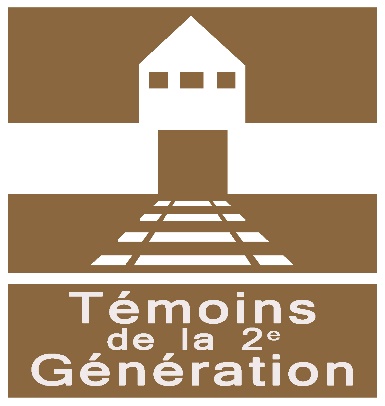 Nom du lycée :Nom de l´élèvePrénomSexeNat.Adressegsm élève + gsm parentsNo matriculeVég.Nom de l´élèvePrénomSexeNat.Adressegsm élève + gsm parentsNo matriculeVég.Nom PrénomSexeNat.AdressegsmNo matriculeVég.Nom de l´élèvePrénomSexeNat.Adressegsm élève + gsm parentsNo matriculeVég.